Приложение 1 к положению № 1В  Оргкомитет районного конкурса «Педагогический дебют -2021»ПРЕДСТАВЛЕНИЕ(наименование образовательного учреждения)Выдвигает Фенина Даниила Анатольевича, учителя физической культуры МКОУ «Глубоковская СОШ»(фамилия, имя, отчество участника конкурса, занимаемая должность и место работы участника конкурса)на участие в районном конкурсе «Педагогический дебют-2021». Краткая характеристика деятельности педагогаЦель педагогической деятельности Фенина Даниила Анатольевича-  формирование потребности в здоровом образе жизни, развитие спортивных навыков и компетенций школьников, обучение практическому овладению знаний на уроках физической культуры.  На уроках Данил Анатольевич широко использует возможности спортивного зала и спортивных площадок,  оборудованных необходимым инвентарем.  Основной    технология – технология здоровьесбережения. Качество знаний стабильно,  составляет 100 % во всех классах.         В 2020 году  Даниил Анатольевич организовал и провел школьный турнир по футболу среди юношей 5-11 классов, соревнования по волейболу среди девушек 7 -10 классов. В 2020 организовал благотворительный сбор для покупки школьной спортивной формы, благодаря чему в школе появилась новая форма с символикой села  для участий в соревнованиях различного уровня. Приложение:	заявление участника;	информационная карта участника;	информационная статья об участнике и фото в электронном видеДиректор                                       И. А. Шнель	М. П.В Оргкомитет районного конкурса «Педагогический дебют -2021»Фенина Даниила Анатольевича,       (Фамилия, И. О. в родительном падеже)учителя  физической культуры                 (наименование учебного предмета) МКОУ «Глубоковская СОШ» (наименование образовательного учреждения)заявлениеЯ, Фенин Даниил Анатольевич, (фамилия, имя, отчество)Подтверждаю правильность изложенной в заявке информации.В соответствии с Федеральным законом Российской Федерации от 27.07.2006 г. 152- ФЗ «О персональных данных», даю согласие на обработку своих персональных данных в рамках организации и проведения Конкурсных мероприятий, а именно:1. разрешаю зарегистрировать в базе данных участников Конкурсных мероприятий путем записи персональных данных Анкеты участника;2. разрешаю в рамках организации и проведения указанных мероприятий вести обработку персональных данных с использованием средств автоматизации или без использования таких средств;3. разрешаю дальнейшую передачу персональных данных в государственные органы с целью совершения действий в соответствии Законами Российской Федерации;4. разрешаю передачу моих персональных данных третьим лицам (организациям), которые в соответствии с договором с Организатором Конкурса осуществляют организационные мероприятия;5. разрешаю в рамках организации и проведения указанных мероприятий распространение персональных данных (фотографии, ФИО, дата рождения, место работы, стаж работы, личные интересы, общественная деятельность) путем размещения в Интернете, буклетах и периодических образовательных изданиях с возможностью редакторской обработки, а также в целях подготовки раздаточных материалов, листов регистрации, листов оценки работ членами жюри, итоговых бюллетеней и каталогах.При этом:1. Организатор Конкурса гарантирует обеспечение сохранности базы данных участников от несанкционированного доступа.2. Организатор Конкурса гарантирует, что персональные данные участника Конкурса будут использованы только для целей организации и проведения указанных мероприятий.3. Согласие на обработку персональных данных действует до момента завершения совершения всех действий, связанных с организацией и проведением указанных мероприятий Конкурса в соответствии с Положением об их проведении.«6 »  октября   2020 г.          __________________                                                                                                                       (подпись)                                Приложение 3 к положению № 1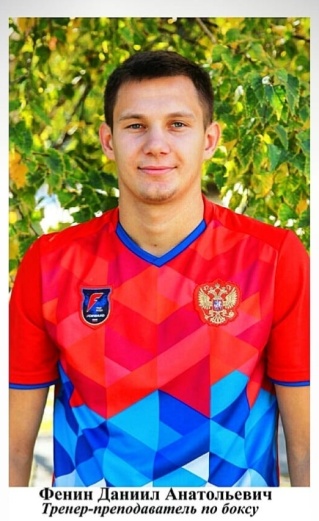 Информационная карта участника районного конкурса «Педагогический дебют  – 2021»Фенин (фамилия)Данил  (имя, отчество)АнатольевичПравильность сведений, представленных в информационной карте, подтверждаю: __________________________(Д. А. Фенин )                                          (подпись)                                                  (фамилия, имя, отчество участника)«06 » октября  2020 г.1. Общие сведения1. Общие сведенияМуниципальный районЗавьяловскийНаселенный пунктСело Глубокое2. Работа2. РаботаМесто работы (наименование образовательного учреждения в соответствии с уставом)Муниципальное казенное общеобразовательное учреждение «Глубоковская средняя общеобразовательная школа Завьяловского района»Адрес школьного сайта в Интернетеhttp://schoolglb.ucoz.ru/ Занимаемая должностьУчительПреподаваемые предметыФизическая культураКлассное руководство в настоящее время, в каком классе нетОбщий трудовой стаж (полных лет на момент заполнения анкеты) 3 года (ДЮСШ)педагогический стаж (полных лет на момент заполнения анкеты)2 месяцаКвалификационная категория, год присвоенияПочетные звания и награды (наименования и даты получения)Лауреат краевого конкурса «Лучший  тренер-общественник 2019», КМС по боксуПослужной список (места и сроки работы за последние 10 лет)МКОУ «Глубоковская СОШ»Преподавательская деятельность по совместительству (место работы и занимаемая должность)Учитель физической культуры, МКОУ «Глубоковская СОШ»3. Образование3. ОбразованиеНазвание и год окончания учреждения профессионального образованияАлтГПУ, 2020Специальность, квалификация по дипломуучитель физической культуры средней школыДополнительное профессиональное образование за последние три года (наименование образовательных программ, модулей, стажировок и т.п., места и сроки их получения)Знание иностранных языков (укажите уровень владения)Основные  публикации (в т.ч. брошюры, книги)4. Общественная деятельность4. Общественная деятельностьЯвляется ли членом профсоюзной организации? Если да, то указать функционалдаУчастие в общественных организациях, объединениях (наименование, направление деятельности)Участие в деятельности управляющего (школьного) советанетУчастие в разработке и реализации муниципальных, региональных, федеральных, международных программ и проектов (с указанием статуса участия)5. Семья5. СемьяСемейное положение (фамилия, имя, отчество и профессия супруга)холостДети (имена и возраст)ДосугДосугХоббиОхота, рыбалкаСпортивные увлеченияБокс, футбол, волейболСценические таланты Контакты КонтактыРабочий адрес с индексом658615, Алтайский край, Завьяловский район, с. Глубокое, ул. Андреева,21Рабочий телефон с междугородним кодом8 3856225316Факс с междугородним кодомРабочая электронная почтаiascnel@rambler.ruДомашний телефон с междугородним кодом3856225145Мобильный телефон89619769516Личная электронная почтаzavyalovo.boxing@mail.ruАдрес личного сайта, страницы, блогаДокументыДокументыПаспорт Серия 0117Номер 380053Кем выдан: Отдел УФМС России по Алтайскому краю Когда выдан: 24.10.2017ИНН632150161246Свидетельство пенсионного государственного страхования СНИЛС)137-990-722 06Профессиональные ценностиПрофессиональные ценностиПедагогическое кредо участникаЧемпионами не рождаются- чемпионами становятся Почему нравиться работать в школеЛюблю работать с детьми,  нравится видеть плоды своего труда, переживать победы и поражения вместе с детьмиПрофессиональные и личностные ценности, наиболее близкие участникуДоброта, отзывчивость, ответственность, коммуникабельностьЛюбимое изречение, афоризм, пословица, поговоркаТерпение и труд  все перетрут10. Дополнительная информация10. Дополнительная информацияУчебное занятие (Тема, класс, оборудование, учебник, программа).Физическая культура, 9 класс. Музыкальная колонкаРазговор с учащимися (Тема, класс, оборудование)9 класс